CASCNA MINUTESMeeting called to order by chair, Pete F.Opened with moment of silence followed by serenity prayer12 Traditions read by: Shawn H.12 Concepts read by: Mandi J.Purpose/Function read by: Aren S.Approval/amendments of last month’s minutes: ApprovedArea Positions/Committees Roll CallHome Group Roll CallNew Group/s: New Women’s meeting will be meeting starting on July 7th. The meeting will be held on Thursday’s at 6-7 PM at the East Brainerd Club. This will be an open meeting. Name of the group is to be determined. Quorum: Established / Not EstablishedPlease	see sign in sheet below for all those attending the March 20, 2016 meeting towards the end of this report.Administrative ReportsChair ReportI do not have a lot to report. I did attend H & I this month, and I plan on trying to attend meetings of sub committees on a regular basis at random. I would like to offer any help I can to anyone in need. As we flow through this meeting, please bring any concerns or things I may miss to my attention so we can address all things that are needed.Thank you for allowing me to serve,Pete F.Vice Chair ReportVacant Secretary ReportGreetings family,Thank you to everyone who continues to submit their reports in a timely fashion. Again, reports may be submitted written at the area meeting to by email. Minutes go out the first Saturday of the month so it is important to submit reports accordingly.ILS,Kelsey D.RCM ReportPresent – no report received Ian S. brought a question back from his home group on the tax exemption issue that has been discussed at Region. A member from his home group recalled a notarized letter stating we were tax exempt on the literature we sell. Kimberly S. said she remembered this being brought up before and it was determined that if the wording in meeting’s format was changed then it would resolve the problem – stating see a home group member if you would like to get a book. You cannot tax on donations. If we wanted to order from Region, it could only be ordered two times a year. A subcommittee would need to be created for this and a storage would be an issue. The Storage available isn’t waterproof. Vince B. will take our questions/concerns back to Region for more information. Treasurer ReportCASCNA
Treasurer’s Report
June 19, 2016

Greetings Family,

For the month of May we started with a beginning balance of $473.58. We took in $356.97 in Area Donations from groups. We had $533.22 in expenses. Our prudent reserve was $541.90 leaving us with -$244.57 in available funds. Again, this does not mean our account has a negative balance, but that we have dipped into our prudent reserve for $244.57.I would like to encourage the GSRs to please have a discussion with your group (if you have not already) about our service structure and our funding and our seventh tradition and about where the money goes and what it pays for. This Area Service Committee is here to serve the groups, but all of the support that we need to be able to serve in turn comes from the groups. The Area donations from your groups pay for the services your groups have asked this body to provide. H&I Literature, Activities, Phoneline, Website, Meeting Schedules are all things that we need financial support for in order to continue to provide them.We have dipped into our prudent reserve every month I have been Treasurer except one. I do not want to see it come to the point that we cannot provide vital services to the still suffering addict because we do not have the funding to do so. I just want to make sure that every group and every member understands how our service structure works and how the flow of funds from the groups to the ASC is what allows us to provide those services. They can do whatever they want with this information, but I feel responsible for at least sharing it so that the groups can make an informed decision when it comes to their funds.
Please let me know if you have any questions or concerns and thank you for allowing me to serve.


ILS,
Kimberly S.
CASCNA Treasurer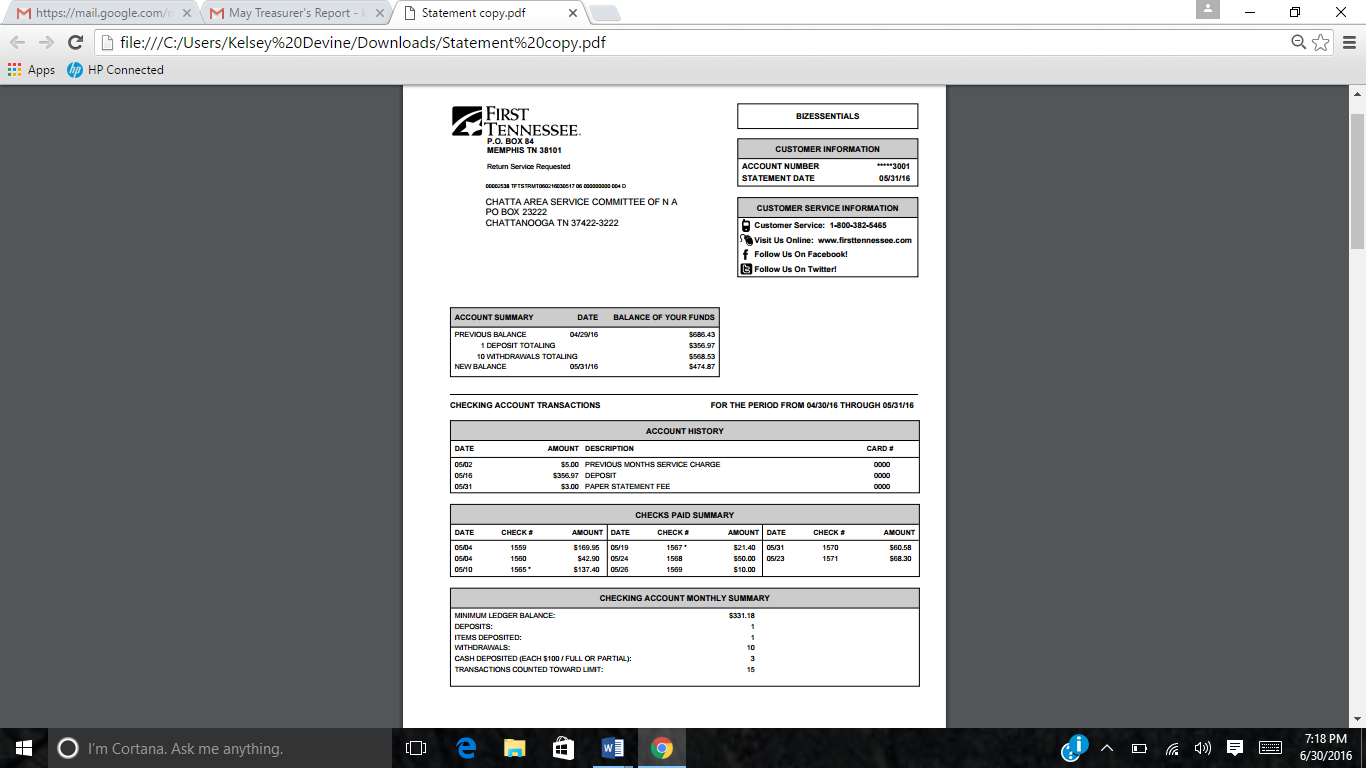 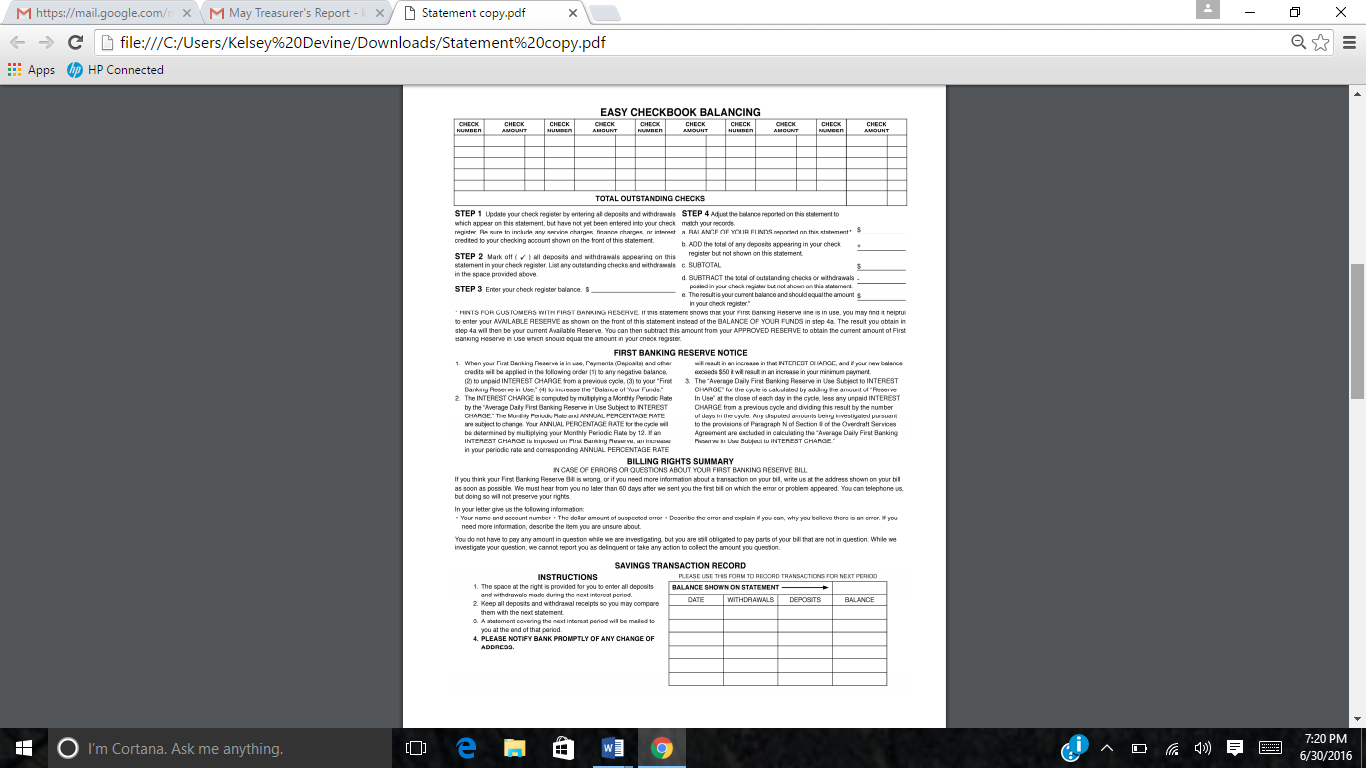 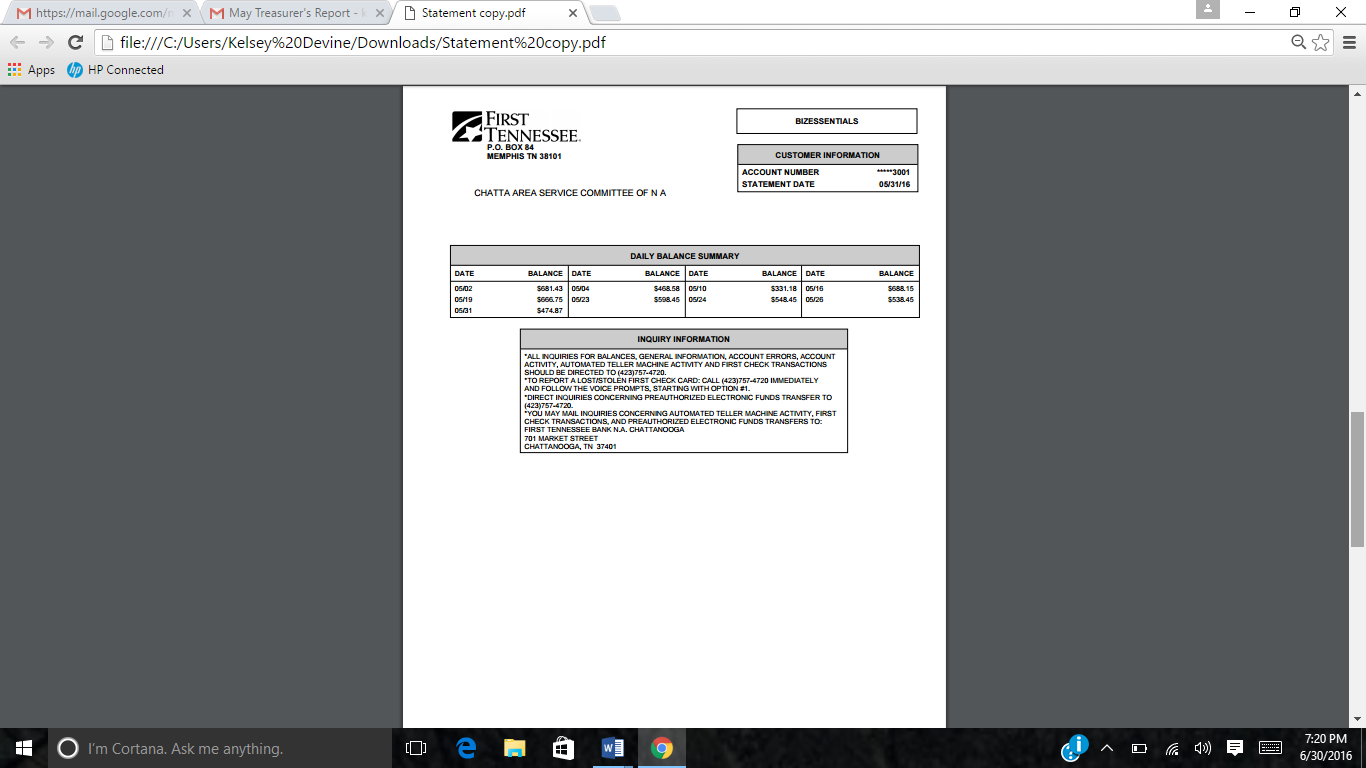 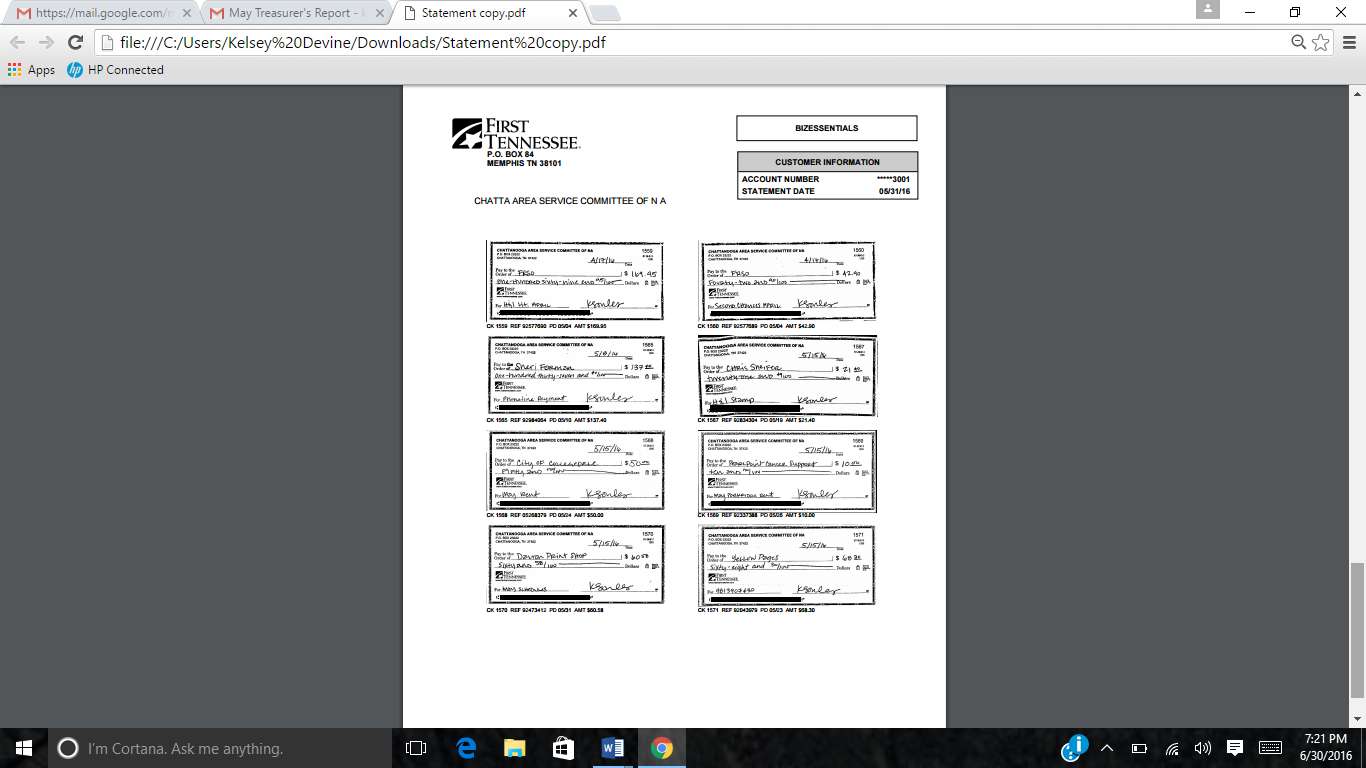 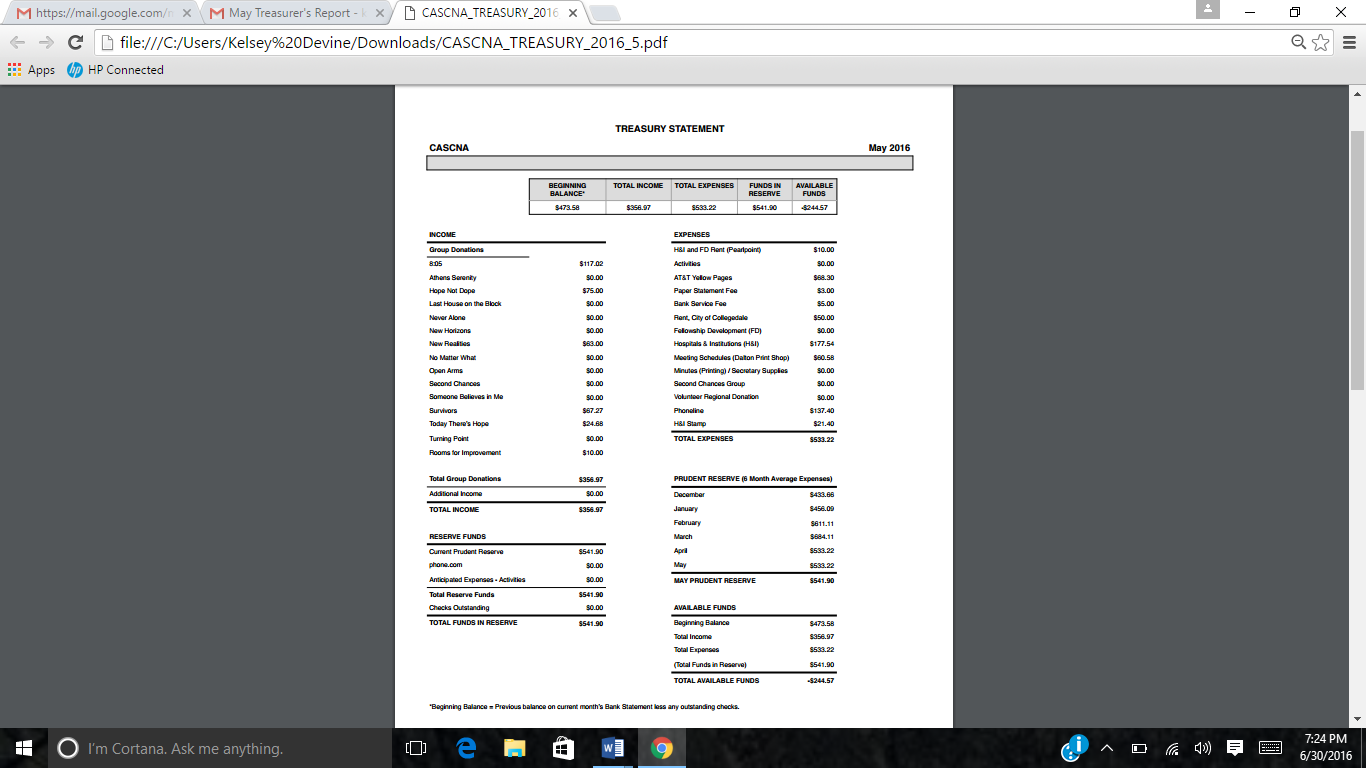 Home Group Reports805Everything is good at the 805 group. Area donation of $18.53. Celebration: Karen V. with 2 years on June 24th.Thanks,Will J.Athens SerenityHello family,All is well at Athens Serenity Group. We are still averaging 15 to 20 addicts per meeting with some newcomers. Steph L. will be celebrating 6 years at 3 o’clock on the 26th of this month and Scott B. will be speaking. We have no donation for area this month.Thanks for allowing me to serve,Mandi J.Hope Not DopeHello family and friends,All is fantastic at Hope Not Dope. Meeting attendance is around 60-90 on Tuesdays. Wednesdays attendance is around 40-60. We do not have a donation for area this month.ILS,Maegan M.Last House on the BlockAbsent – no report received Never Alone All is well at Never Alone. We have about 80-100 at each meeting with approximately 50-60 being from treatment. We have changed out format to Open Discussion on Steps 1, 2, & 3. We will be reading them from the Basic Text. The 4th Sunday of the month will be a Speaker on those three steps. Any 5th Sunday will be Open Discussion. We have no donation at this time. We have one celebration tonight 6/19 – Lance B. with 7 years.Thanks Pete F.New HorizonsGreeting family from New Horizons group of NA. Things continue to improve with our home group. There is an average of 25-30 addicts per meeting. We would like to thank everyone for their support. We are pleased to announce that our Thursday meeting will continue to meet after being a real threat of it closing because of not having anyone to open. We apologize for any confusion this may have caused and want to say thank you to everyone who volunteered to help. We are ecstatic to report that we have become current with our past due rent. I have a copy of our treasure report for everyone to view because we are wanting to be completely transparent as we continue to try and get back on our feet financially. We do not have any celebrations and we do not have an area donation. ILS, Vince B.Treasurer’s ReportMay 19, 2016 – June 15, 2016Total Group Money							$320.25Past Amount Rent Still Owed						$12.47Rent (July)								$242.66Total Rent Due							$255.13Amount Paid this Month						$255.13Amount Rent Owed After Payment					$255.13Total Literature Not Paid						$0Amount Owed to Lisa M. (lit and rent)				$329.39Amount Paid to Lisa M.						$453.56Amount Still Owed to Lisa M.						$65.12Total Prudent Reserve						$0Area Donation								$0Total Days (May 19 – June 15, 2016)					28Total Attendance							500(Missing Count 3 Days)New RealitiesPresent – no report received No Matter WhatHello family, The No Matter What group is in good shape. The group meetings Mondays at 7:30 pm on McBrien Rd. in Eastridge and Fridays at 7:30 pm on Gadd Rd. in Hixson.Monday attendance averages 30-40 and Friday averages 20-25. We have a donation of $87.25 for area this month.We have an “Eating Meeting” on the first Friday of every month; dinner is at 6:30 pm and the meeting follows at 7:30 pm. We will be serving a potluck dinner for our July meeting.We have no celebrations to announce this month.Thank you for allowing me to serve,Lydia S.Open ArmsAbsent – no report received Second ChancesPresent – no report received Someone Believes in MeWe average 30 addicts per meeting. Our group carries a clear message of recovery. All our needs are being met at this time. We don’t have any donations at this point. We are trying to straighten out paying past rent.Thanks for letting me serve,Leasa B. SurvivorsHello family,All is well with Survivors home group. We have any area donation of $10.89. Jason S. will be celebrating 16 years clean on July 27th. There was some concern about this tax situation and one of our members was curious about a letter given or received about tax exemption. Craig G. was the point of contact. Today There’s HopePresent – no report received Turning PointPresent – no report received Rooms for ImprovementAverage attendance is 20-25 this month. Area donation of $10.00. Rooms 4 Improvement was not open June 14th due to VBS. Someone was there to direct to celebrations. Justin W. will be celebrating 1 year on June 28th and Shawn H. with 2 years on July 12th – Aren S. will be speaking at Shawn’s celebration.Subcommittee ReportsActivitiesActivities subcommittee met today June 6th at noon. We had five people in attendance. We discussed our latest event Unity Day, which turned out fairly good. There was 37 people that came to the event. Activities is bringing back $45.71 to area. I also have $147.78 in receipts enclosed in envelope with area donation. Seeing how our next event isn’t until December, activities subcommittee will be meeting bimonthly so our next meeting will be August 21st at noon. Please announce this change at home groups and in meetings. Activities is open and willing if other subcommittees would like to come together to host another event before the Winter Bash/New Year’s Eve party. Please keep encouraging members to get involved. We really need support.Thank you for allowing me to be of service,Jonathon S. Fellowship DevelopmentGreetings family,All is well with Fellowship Development. We have one open position: ROATS (Reach Out and Touch Someone). If you are interested and would like to learn about this position, please come to our subcommittee meeting the 2nd Sunday of the month at 1 pm at Parkridge Hospital in the Fowler Room.In April there were 1,477 sessions and 831 users. 73% of visitors were on a mobile device, 23% on a desktop and 4% on a tablet. For the month of May there were 43 total calls, 16 listened to the meeting schedule, 9 listened to the home menu only, 9 asked to speak with a female volunteer, 2 asked to speak with a male volunteer, and there were 3 voice mails. Our current female volunteers are Sheri F. (primary) and Erica M. (secondary). The current male volunteers are Aren S. (primary) and Keith L. (secondary).Our next carpool will be going to the Rooms for Improvement. We will be meeting Tuesday, June 28th at 6:30 pm at First Christian Church.Martha L.ChairSurrender Under the StarsHey family,We meet on June 11th at 1:30. There were 9 members in attendance. We voted on the art work and will be voting on a color for the t-shirts at the next subcommittee meeting, which will be July 9th at 1:30 pm. The Kids Korner Chair needs supplies for the kids activities. These are: cardboard egg cartons, toilet paper and paper towel rolls, old (preferably brightly colored) t-shirts, and old or new crayons. I have attached the treasurers report in my email. The up to date balance is $1,667.00. We are making progress on the Surrender event, but still need support. Due to three consecutive absentees without prior notice, I removed the Logistics Chair from service. I have been collecting information from last year’s Logistics Chair, so we can be up to date on what we need to be doing. If there is anyone that would like to be service for this position, please let me know ASAP. The clean time requirement is 1 year.The Speaker Jam was a hit! Everything seemed to go smoothly, and we had a good turnout. There was around 250-260 people in attendance at this event. I did count heads during the spaghetti cook off. There were around 60 plus people coming and going. This was my first experience with Speaker Jam, and I really enjoyed it. Giving the opportunity to Chair the event was a lot of fun! Thanks to all that came out and supported us. For those that weren’t there, Today There’s Hope won the golden meatball.Thanks for allowing me to serve,Steph L.H & IThe committee met on June 11, 2016 in the Fowler Room at Parkridge Memorial Hospital at 2:30 PM. Panel leaders were present with the exception of the leader of Scholze treatment center. He called me and gave me his report over the phone.  We discussed the upcoming Learning Day on June 18, 2016 on what to do and how to do it. We will have an orientation at our next meeting on July 10th.Facility Reports:McMinn County Jail: I received a report from Steven and all is going well. He needed some experience on a member who is willing to attend but the message he carries is more geared on another fellowship even though he is a member of NA. I spoke to him about the matter and a solution was discussed. Gave out lit and meeting schedules. (Men’s Meeting)Mandy gave her report for the women’s meeting. All is going well. Inmates are attentive and participate. Gave out lit and meeting schedules. She wants to refine our prescreening before members are approved to go in. (Women’s Meeting)CADAS: Karen gave the report. All is going well 20 to 40 clients are attending and volunteers are abundant. Gave out lit and meeting schedules. Scholze: All is going well. I gave the report for Phillip. Gave out lit to him before he left for out of town.RSTAT: All is going well. Good attendance and participation. Still doing discussion, lit study, and presentation. Gave out lit and meeting schedules.We discussed getting little white books and making a form for the panel leaders to fill out concerning what and how much literature they need. We agreed to make the form and Hannah has done so. We also discussed getting Basic Texts from the Area for those in our prison meeting and possibly requesting the Region or World services for help financially.Submitted in Service,Chris S.H & I Chair Area Inventory DiscussionJonathon S. brought up that the activities subcommittee is taking the events to outside areas to get them involved. He said that since they have done this, he noticed Chattanooga member support has lessened. He noticed this at Unity Day and the Chili Cook Off. He said maybe it will just take time, but at this point he feels like they are doing their part. Events are being announced at home groups. Chris S. informed us that the Extreme Northern Area is struggling and that maybe Jonathon would like to get in contact with someone here to help them. Chris S. will give Jonathon contact info for this area. Jonathon S. said he doesn’t really know how to get people involved at the actual subcommittee because only 2-3 people attend each month. This is why they went to bimonthly. Vince B. shared his experience with a similar situation. He stated that he noticed once he took activities to outside areas, attendance was down. He suggested that Jonathon S. focused on the people that do attend, instead of the people that don’t.Maegan M. stated she has been emphasizing in the announcements at her home group that the subcommittees really need support.  10 Minute Break: Taken / Not TakenMoment of Silence to bring meeting back to orderSharing Session – Group Concerns/IssuesPete F. brought up group donations. They were extremely low this month (see Treasurers report for totals). They seem to continue to decline each month. Pete F. said we need to talk with our groups and see if we are being prudent with our funds. He also suggested possibly doing a yearly fundraiser as an area to raise money. Shawn H. stated he thought about passing a second basic at their home group meetings that is strictly for Area donations. Kimberly S. stated that what Pete suggested isn’t a long term fix because the guidelines state that any money amount over prudent reserve has to go to Region. She said if we raised money it would only solve the problem for one month. She brought up that Activities Subcommittee comes here every month and states they needs support so maybe other groups should bring their activities here instead of branching off and doing them on their own at their home groups. She said this would get more support for the Activities Subcommittee and also free up money at the home group levels.Leasa B. said she needs some suggestions because she doesn’t understand where their 7th Tradition money is going to at her home group, Someone Believies in Me. She stated that the amount she was given first for their rent cost has now doubled. She said someone leaves with the group donation at each meeting. She said she has tried to bring it up at the group business meeting but she doesn’t get a clear answer. She said she feels as if the money is vanishing. Jonathon S. suggested looking at the trusted servant in the treasurer position to make sure they are qualified to hold this position. Aren S. suggested at the meeting to have her, as the GSR, count the 7th tradition again and sign off on the envelope. Steph L. said they have a lock box at their group that stays at the home group facility. Leasa stated she bought a lock box and printed forms to be filled out to keep up with the money but members are refusing. She said other members are stating that they owe money so this is where it’s going, but she hasn’t seen any receipts. She was told to ask for receipts and if needed remove the person from this position. She was also told to talk to the facility to ask what the cost of rent is. If the facility isn’t willing to disclose rent, then maybe the group needs to meet elsewhere. A group inventory was also suggested. Shawn H. said when they started their group they chose the secretary because he had the most clean time/integrity. Leasa felt she got good feedback. Jonathon S. asked Jennifer attending area for upcoming women’s meeting they are starting, what group they will be joining. She stated they will be meeting at the East Brainerd Club, but they are not a part of the Someone Believes in Me group. They want to be completely separate from this group. They do not know what their name will be yet. She stated it will be an open discussion meeting, with the possibility of having a speaker meeting once a month. She asked how to get literature. Kimberly S. said FD will bring her a starter pack next month. Websites where other groups order literature was given to her. Pete F. brought up meeting schedules. 750 were printed for this month. Some groups still didn’t get any today. The number printed will not be increased at this time. It was suggested that groups look at how many they use on average each month. Some groups realized they weren’t using all the ones from previous month so they didn’t take any. It will be discussed further if needed.A member asked for further information on the CAR/CAT report. Vince B. gave more information on this. Old BusinessIan S. withdrew his resume for Area Vice Chair. New BusinessNONENominations/ElectionsNONEMeeting adjourned and closed with serenity prayerPresent Open Service PositionsArea Vice ChairArea Alternate SecretaryArea Alternate TreasurerFellowship Development ROATS (Reach Out and Touch Someone)Surrender Under the Stars Vice ChairSurrender Under the Stars Vice Chair MerchandiseSurrender Under the Stars Vice Chair LogisticsSurrender Under the Stars Serenity Keepers – 3 KeepersAnnouncements/EventsFor more information	on Chattanooga NA events and meetings please go	to the NA Chattanooga Web Site at http://www.nachattanooga.com. Flyers are also attached.Surrender Under the Stars is September 23-25, 2016VRC 34 is November 24-27, 2016Chill Out on Chilhowee  August 19th-22nd DATE FOR THE NEXT AREA MEETING WILL BE July 17th at 2:30 PMPlease Check for Separate E-mail Attachments – motions/resumes/flyersIf you or your group needs a motion/resume/expense form, there are the last few pages of the minutes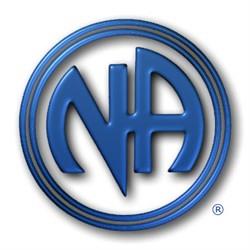 September 23-25, 2016Recovery celebration event 30th annual All funds above cost will be donated to the Volunteer Regional Convention. All meals included in registration: breakfast Saturday, dinner Friday and Saturday, continental breakfast Sunday.No pets allowed (except guide dogs only).This is per facility rules.  No exceptions will be made._ _ _ _ _ _ _ _ _ _ _ _ _ _ _ _ _ _ _ _ _ _ _ _ _ _ _ _ _ _ _ _ _ _ _ _ _ _ _ _ _ _ _ FacilitiesDogwood lodge is on the banks of Chickamauga Lake; volleyball, basketball, tennis courts, playground, hiking trails, boat docks, and fishing.ActivitiesFriday and Saturday night speaker meetings, workshops Saturday, auction, raffle, dance, and bonfire meeting.Campout info: Steph L. 423-506-6537Registration info: Karie S. 423-774-6531Programming info:  Julie H. 423-472-4865LodgingTent or lodge.  Lodge space is limited.  Please notify us of any special needs or roommate requests.  Sleeping is bunk bed style.  Each room holds 6-8 people.  Bring your own bed linens and towels for lodge.Males and females on separate halls - no exceptions.Kids CornerWill only consist of afternoon activities on Saturday.  Please make other arrangements if necessary.Registration form and directions are on back.Directions:From I-75 North (Knoxville):Take I-75 South to ChattanoogaTake exit 4 to merge onto TN-153 N toward airport (12.3 mi.)Merge onto US-27 North toward Dayton (9.8 mi.)Stay to the right toward Dayton/US-27N at the split (1.4 mi.)Turn right on Highwater Rd. (0.4mi.)Turn right on Old Dayton Pike (0.2mi.)Take immediate left turn at Lee Pike (3.2 mi.)After the bridge, turn right into drive (Look for NA sign)From I-24 (Nashville):Take I-24 East to ChattanoogaTake exit 178 (Downtown) to merge onto US-27 N toward Chattanooga (22.7 mi.)Stay to the right toward Dayton/US-27N at the split (1.4 mi.)Turn right on Highwater Rd. (0.4mi.)Turn right on Old Dayton Pike (0.2mi.)Take immediate left turn at Lee Pike (3.2 mi.)After the bridge, turn right into drive (Look for NA sign)From I-75 South (Atlanta):Take I-75 North to ChattanoogaStay to the right toward Knoxville/I-75 N at splitTake exit 4 to merge onto TN-153 N toward airport (12.3 mi.)Merge onto US-27 North toward Dayton (9.8 mi.)Stay to the right toward Dayton/US-27N at the split (1.4 mi.)Turn right on Highwater Rd. (0.4mi.)Turn right on Old Dayton Pike (0.2mi.)Take immediate left turn at Lee Pike (3.2 mi.)After the bridge, turn right into drive (Look for NA sign)*$10 Registration Discount before 8.31.16 ($40 tent $55 lodge per person)Please write legibly						      Qty	Amnt	Name _____________________________	Tent Registration __ x $50* ____Address ___________________________    Lodge Registration __ x $65* ____Address ___________________________    Thursday Registration _________City/State/Zip _______________________ 	($7.50 camp $15 lodge per person)Phone _____________________________   No. of T-shirts    ___  x $15  ____Email ______________________________  please designate sizes belowReceive email confirmation? _______            Total Registration above _____Clean Date __________________________   Newcomer donation       ______T-shirts $15 each					Total amount enclosed _____S___ M___ L___ XL___ 2X___ 3X___Willing to speak at a workshop? _____ (minimum 3 yrs clean)No camping before Thursday.  All campers will be turned away.All funds above cost for event will be donated to the Volunteer Regional ConventionAll guests staying overnight will be asked for camping fee ($7.50 camp $15 lodge per person per night)If registering, camping fee is included as part of the registration for Friday and Saturday  No addict will be turned away for meetings, workshops and entertainmentMail to: Surrender Planning CommitteeP.O. Box 23222Chattanooga, TN 37422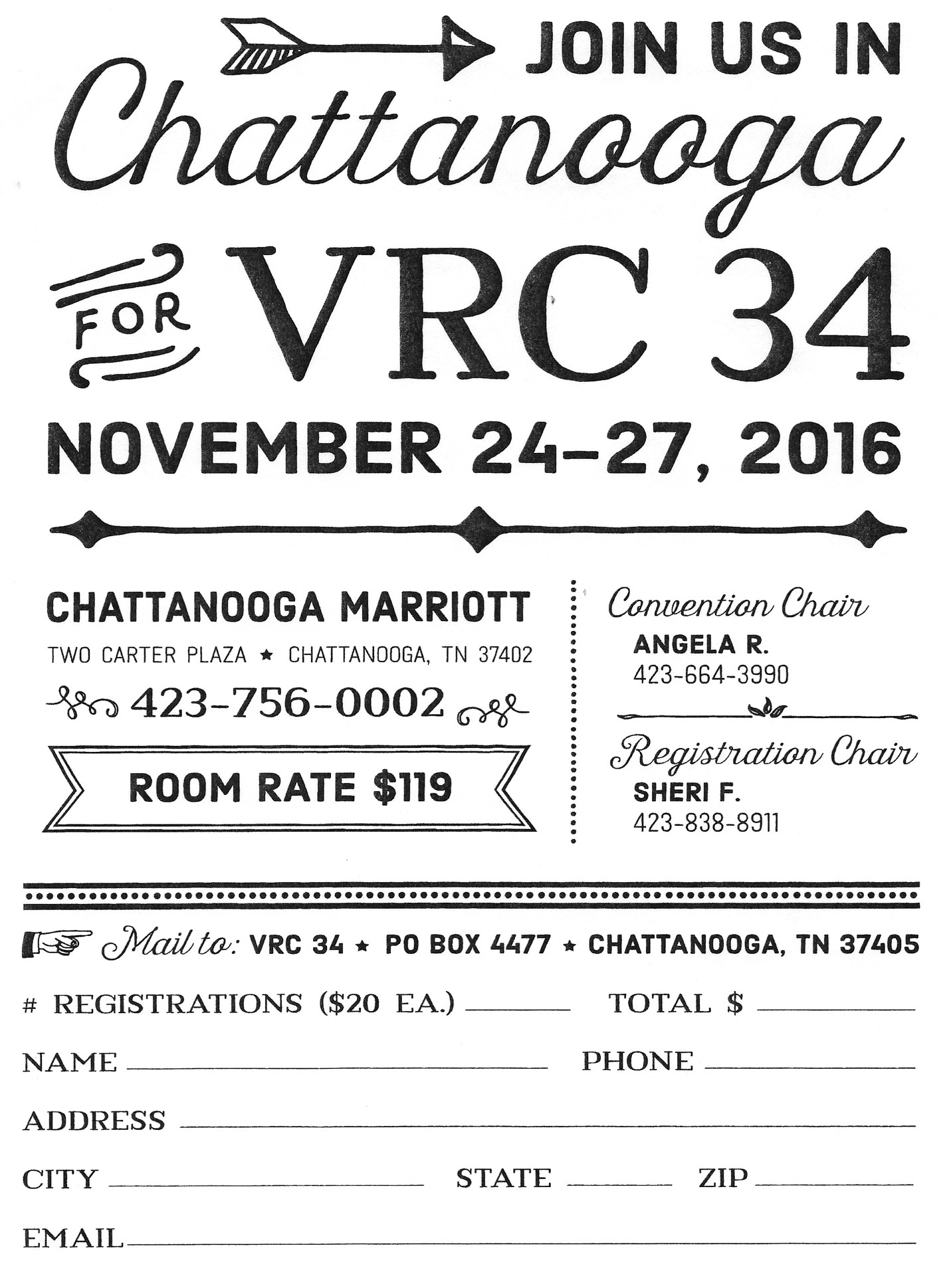 CASCNA MOTION FORMDate ___________ Motion Made By ___________Position or Area: ____________ Second By ______________Area: ______________________ Motion Reads:  	 	 	 	 	 	 	 	 Intent of Motion:  	 	 	 	 	 	 	 	 Financial Impact on Area: _____________________________ AREA	SERVICE RESUMERegarding Your	CASCNA Service	 Nomination	Dear NA Member:	Before you complete your Service Resume form, we would like to ask you to look carefully at service	at the Area level. The position for which	you may be nominated will require that	you make a	commitment of	at least	one year, with the possibility that your commitment could extend for several	years. This means that you will be expected to make a considerable investment of your time and	resources. For committee chairpersons and vice	chairpersons, this means you should be	prepared	to attend all monthly Area Service Committee meetings	as well as all your scheduled committee	meetings. Certainly you	will have work to do at home in	your spare time	such as	reading	or writing	reports	and will	spend time on the telephone with other trusted	servants discussing the plans and	objectives of your work.	In order	 to provide our fellowship with the very	best level of service possible, we ask that you	carefully consider the responsibilities that go with the elected position for which you may be nominated. You	may wish to consult with your family, your sponsor or your employer. Talking with	other members	who have served at the	Area level may give you	additional insights into the commitment involved. Service work has	many rewards and may	have a profound, positive effect	on	your life and personal recovery. However, it does not come without hard work, long hours,	dedication and personal sacrifice. If, after careful consideration,	you feel you need to decline your	nomination at this time, your peers will	certainly understand and respect your decision to wait until	you can freely make the necessary long-term commitment. Service to Narcotics Anonymous can	take	many forms and Area Service is but one	way to carry the message of recovery.	In loving fellowship,	Chattanooga Area Service Committee	AREA SERVICE RESUMEDate Received: __________________________ Name: ________________________________________________Clean Date: __________________________ Total Clean Time: ___________________________________________Address: ___________________________________________________ Phone Number: _____________________Nominated Position: _____________________________ Length of Commitment: ___________________________Nominated By: _______________________________ Seconded By: ______________________________________Please list all group, area, regional, and world service positions you have held within the past five years and approximate dates for each period of service: __________________________________________________________________________________________________________________________________________________________________________________________________________________________________________________If you have not completed a term as a trusted servant or have been removed from a service position in the past five years, please explain. ______________________________________________________________________________________________________________________________________________________________________________________________________________________________________________________What resources and experience (school, work, volunteer, etc.) do you believe you can bring to the position for which you have been nominated: _________________________________________________________________________________________________________________________________________________________________________________________________________________________Please include any other information which you consider relevant to your nomination: ________________________________________________________________________________________________________________________________________________________________________________________I have read the attached letter and am willing to make the necessary commitment as a trusted servant of the Chattanooga Area Service Committee, and if elected, pledge to perform the duties relative to my position to the best of my ability. I understand that any committee or person handling any NA funds is completely accountable for these funds at all times.Signed: _________________________________________ Date: ________________________________Chattanooga Area Service CommitteePAYMENT VOUCHERName: _________________________________________Purpose: _______________________________________Date: __________________________________________EXPENSESCheck Payable To: _______________________________________________________________Amount: ______________________________________________________________________Check #: ____________________________________ Date: _____________________________Checked By: ___________________________________________________________________***PLEASE ATTACH ALL RECEIPTS***PresentAbsentVacantChairXVice ChairXSecretaryXTreasurerXActivities XH & IXSurrender Under the StarsXRCMXFellowship DevelopmentX – filled in by Vice Chair, Ian S.PresentAbsent805XAthens SerenityXHope Not DopeXLast House on the BlockXNever AloneXNew HorizonsXNew RealitiesXNo Matter WhatXOpen ArmsXSecond ChancesXSomeone Believes in MeXSurvivorsXToday There’s HopeXTurning PointXRooms 4 Improvement XCASCNA Sign-in SheetAgenda: CASNA Area Business MeetingDate: June 19, 2016Time: 2:30 pmLocation: Collegedal Municipal CenterNameGroup/Position/CommitteeE-mailPhone NumberAren S.TTH GSRLivicate1979@gmail.com423 508 2781Ian S.Survivors GSR FD Vice Chairistrebeck@gmail.com269 759 3494Mandi J.Athens Serenity GSRFaith1124na@gmail.com423 435 1346Chris S.Second Chances GSRH & I ChairNa84hippie@yahoo.com706 581 1292Lydia S. No Matter What GSRlydiaandemma@comcast.net423 400 9392Tammy G.No Matter What423 314 5663	Jennifer B.	No Matter WhatJenbar0019@gmail.com423 718 0209Steph L.SurrenderStephanierlane26@yahoo.com423 506 6537Joanna K.TPGKelsojoannol@gmail.com423 457 3980Maegan M. Hope Not Dope GSRMcmahan.maegansl@gmail.com423 260 3156Vince B.New Horizons GSR/ RCMbrysonvince@yahoo.com615 995 4012Leasa B.GSR Someone Believes in MeLeasa76@gmail.com423 201 7257Shawn H.GSR Rooms 4 ImprovementMr.shawn1967sh@gmail.com423 619 3677Jonathon S.Activities ChairSirlucious415@gmail.com423 710 6065Pete F.Chairphform@comcast.net423 661 1570Kimberly S.Treasurer Kimberly.k.soules@gmail.com423 903 3800TypeDescriptionAmountPostageCopy/PrintingSuppliesHotelAir FareMileageMealsOtherOtherAdvanceTotal